เรื่อง  ประกาศแผนพัฒนาท้องถิ่น ( พ.ศ. 2561-2565 ) 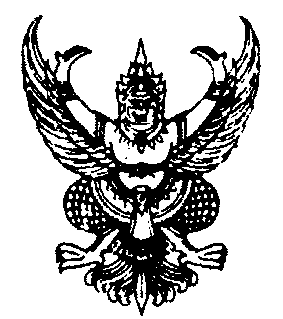 เพิ่มเติม ครั้งที่ 2 พ.ศ. 2562..................................................................		ด้วยองค์การบริหารส่วนตำบลแดงหม้อ ได้จัดทำแผนพัฒนาท้องถิ่น พ.ศ. 2561-2565 เพิ่มเติม เปลี่ยนแปลง ครั้งที่ 2 พ.ศ. 2562  ตามระเบียบกระทรวงมหาดไทยว่าด้วยการจัดทำแผนพัฒนาขององค์กรปกครองส่วนท้องถิ่น พ.ศ. 2548   แก้ไขเพิ่มเติม ( ฉบับที่ 2 ) พ.ศ. 2559 (ฉบับที่ 3) พ.ศ. 2561 		อาศัยอำนาจตามความในหมวดที่ 5 ข้อ 22 แห่งระเบียบกระทรวงมหาดไทยว่าด้วยการจัดทำแผนพัฒนาขององค์กรปกครองส่วนท้องถิ่น พ.ศ. 2548 แก้ไขเพิ่มเติม (ฉบับที่ 2 ) พ.ศ. 2559                   (ฉบับที่ 3) พ.ศ. 2561 จึงขอประกาศใช้แผนพัฒนาท้องถิ่น พ.ศ. 2561-2565 เพิ่มเติม ครั้งที่ 2              พ.ศ. 2562 เพื่อใช้เป็นแนวทางในการพัฒนาท้องถิ่นในปีงบประมาณ 2561-2565 ต่อไปรายละเอียดตามเอกสารที่แนบมาพร้อมนี้		จึงประกาศให้ทราบโดยทั่วกัน			ประกาศ  ณ วันที่  26  เดือน ธันวาคม พ.ศ. 2562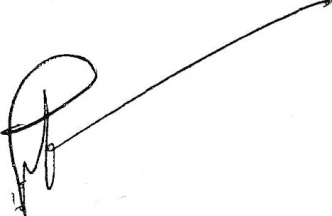 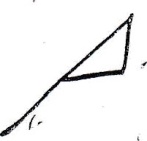 					( นายอนุวัฒน์  ภูพวก )				นายกองค์การบริหารส่วนตำบลแดงหม้อ แผนพัฒนาท้องถิ่น ( พ.ศ. 2561-2565 ) เพิ่มเติม ครั้งที่ 2 พ.ศ. 2562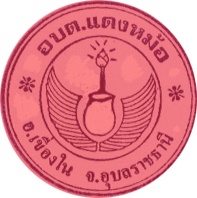 องค์การบริหารส่วนตำบลแดงหม้ออำเภอเขื่องใน  จังหวัดอุบลราชธานีในการเพิ่มเติม แผนพัฒนาท้องถิ่น ( พ.ศ. 2561-2565 ) ครั้งที่ 2 พ.ศ. 2562 เนื่องจากงานกองทุนหลักประกันสุขภาพตำบลแดงหม้อ มีนโยบายจัดบริการสาธารณะด้านสาธารณสุขในการสร้างสุขภาพ       ป้องกันโรค การฟื้นฟูสมรรถภาพและการรักษาพยาบาลปฐมภูมิเชิงรุก  ให้กับประชาชนในพื้นที่  เพื่อให้ประชาชนมีคุณภาพชีวิตที่ดี  และเพื่อให้การดำเนินการดังกล่าวถูกต้องตามระเบียบ  จึงมีความจำเป็นเพิ่มเติมแผนพัฒนาท้องถิ่น ( 2561-2565 ) ครั้งที่ 2  พ.ศ. 2562 ตามระเบียบกระทรวงมหาดไทยว่าด้วยการจัดทำแผนพัฒนาท้องถิ่น พ.ศ. 2548  แก้ไขเพิ่มเติม ( ฉบับที่ 3 )                                                                                                                      พ.ศ. 2561       แผนพัฒนาท้องถิ่น ( พ.ศ. 2561-2565 ) เพิ่มเติม ครั้งที่ 4องค์การบริหารส่วนตำบลแดงหม้ออำเภอเขื่องใน  จังหวัดอุบลราชธานี